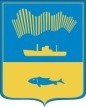 АДМИНИСТРАЦИЯ ГОРОДА МУРМАНСКАКОМИТЕТ ПО ОБРАЗОВАНИЮПРИКАЗ___26.10.2022___                                                                                  № ___2170___Об организации и проведении муниципального этапа всероссийской олимпиады школьников в городе Мурманске                               в 2022 – 2023 учебном годуВ целях развития у школьников творческих способностей и интереса                           к научной деятельности, создания условий для выявления одарённых и талантливых детей, в соответствии с Порядком проведения всероссийской олимпиады школьников, утвержденным приказом Министерства просвещения Российской Федерации от 27.11.2020 № 678, приказом Министерства образования и науки Мурманской области от 25.10.2022 № 1700 «Об установлении сроков проведения муниципального этапа всероссийской олимпиады школьников в Мурманской области в 2022/2023 учебном году»,                       в соответствии с планом работы комитета по образованию администрации города Мурманска на 2022 – 2023  учебный год  п р и к а з ы в а ю: Установить следующие сроки проведения муниципального этапа всероссийской олимпиады школьников в городе Мурманске в 2022-2023 учебном году (далее – муниципальный этап Олимпиады):Начало Олимпиад – 10.00 часов.Утвердить Положение о проведении муниципального этапа всероссийской олимпиады школьников в городе Мурманске в 2022-2023 учебном году (Приложение № 1).Утвердить состав организационного комитета муниципального этапа всероссийской олимпиады школьников в городе Мурманске в 2022-2023 учебном году (Приложение № 2).Установить количество баллов по каждому общеобразовательному предмету и классу, необходимое для участия в муниципальном этапе всероссийской олимпиады школьников по общеобразовательным предметам в 2022 - 2023 учебном году (Приложение № 3).Установить местами проведения муниципального этапа всероссийской олимпиады школьников в городе Мурманске в 2022-2023 учебном году общеобразовательные учреждения:МБОУ г. Мурманска СОШ № 3МБОУ г. Мурманска ООШ № 4МБОУ г. Мурманска СОШ № 5 МБОУ г. Мурманска СОШ № 11МБОУ г. Мурманска СОШ № 13МБОУ г. Мурманска ООШ № 16МБОУ г. Мурманска СОШ № 18МБОУ «Кадетская школа города Мурманска»МБОУ г. Мурманска «СОШ № 20»МБОУ г. Мурманска СОШ № 21МБОУ г. Мурманска СОШ № 22МБОУ г. Мурманска СОШ № 23 МБОУ г. Мурманска ООШ № 26МБОУ г. Мурманска СОШ № 27МБОУ г. Мурманска СОШ № 28МБОУ г. Мурманска СОШ № 31 имени Л.В. ЖуринаМБОУ г. Мурманска СОШ № 33МБОУ г. Мурманска СОШ № 34МБОУ г. Мурманска СОШ № 36МБОУ г. Мурманска ООШ № 37МБОУ г. Мурманска СОШ № 38МБОУ г. Мурманска СОШ № 41МБОУ г. Мурманска СОШ № 42 имени Е.В. ШовскогоМБОУ г. Мурманска СОШ № 43МБОУ СОШ № 44МБОУ г. Мурманска СОШ № 45МБОУ г. Мурманска СОШ № 49МБОУ г. Мурманска СОШ № 50МБОУ г. Мурманска СОШ № 53МБОУ г. Мурманска СОШ № 56МБОУ г. Мурманска СОШ № 57МБОУ г. Мурманска ООШ № 58МБОУ г. Мурманска «Гимназия № 1»МБОУ г. Мурманска «Гимназия № 2»МБОУ г. Мурманска Гимназии № 3МБОУ г. Мурманска «Гимназия № 5»МБОУ г. Мурманска «Гимназия № 6»МБОУ г. Мурманска «Гимназия № 7»МБОУ г. Мурманска «Гимназия № 8»МБОУ г. Мурманска гимназии № 9МБОУ г. Мурманска «Гимназия № 10»МБОУ г. Мурманска лицей № 2 МБОУ МАЛМБОУ МПЛМБОУ г. Мурманска ММЛСоздать условия для проведения муниципального этапа всероссийской олимпиады школьников в соответствии с прилагаемым Положением о проведении муниципального этапа всероссийской олимпиады школьников в городе Мурманске в 2022-2023 учебном году, требованиями к проведению муниципального этапа всероссийской олимпиады школьников в Мурманской области в 2022/2023 учебном году, утвержденными приказом Министерства образования и науки Мурманской области от 25.10.2022 № 1700 «Об установлении сроков проведения муниципального этапа всероссийской олимпиады школьников в Мурманской области в 2022/2023 учебном году» (Приложение № 9) следующим руководителям общеобразовательных учреждений:Солоухиной Т.П., директору МБОУ г. Мурманска СОШ № 3Бойковой И.Н., директору МБОУ г. Мурманска ООШ № 4Усковой И.А., директору МБОУ г. Мурманска СОШ № 5 Мазилкиной И.В., директору МБОУ г. Мурманска СОШ № 11Жарковой Е.С., директору МБОУ г. Мурманска СОШ № 13Пащенко А.С., директору МБОУ г. Мурманска ООШ № 16Трофимовой Т.Н., директору МБОУ г. Мурманска СОШ № 18Цветкову С.В., директору МБОУ «Кадетская школа города Мурманска»Апрасидзе Л.Г., директору МБОУ г. Мурманска «СОШ № 20»Чемеркиной И.И., директору МБОУ г. Мурманска СОШ № 21Арабаджи Н.Б., директору МБОУ г. Мурманска СОШ № 22Типсиной С.Н., директору МБОУ г. Мурманска СОШ № 23 Касьяненко Т.С., директору МБОУ г. Мурманска ООШ № 26Трояновой Г.А., директору МБОУ г. Мурманска СОШ № 27Чашук И.В., директору МБОУ г. Мурманска СОШ № 28Южаковой Н.Н., директору МБОУ г. Мурманска СОШ № 31 имени Л.В. ЖуринаМалыгиной Л.В., директору МБОУ г. Мурманска СОШ № 33Головачевой Е.А., директору МБОУ г. Мурманска СОШ № 34Якушевой О.В., директору МБОУ г. Мурманска СОШ № 36Шкляру И.Я., директору МБОУ г. Мурманска ООШ № 37Ворон М.Н., директору МБОУ г. Мурманска СОШ № 38Москвичову А.В., директору МБОУ г. Мурманска СОШ № 41Федорищевой Е.Н., директору МБОУ г. Мурманска СОШ № 42                                   имени Е.В. ШовскогоВишневской Н.Н., директору МБОУ г. Мурманска СОШ № 43Поддубной О.А., директору МБОУ СОШ № 44Задонской Н.И., директору МБОУ г. Мурманска СОШ № 45Гугину Ю.В., директору МБОУ г. Мурманска СОШ № 49Кауфман А.О., директору МБОУ г. Мурманска СОШ № 50Корчиловой Т.И., директору МБОУ г. Мурманска СОШ № 53Малюк И.В., директору МБОУ г. Мурманска СОШ № 56Потемкину В.В., директору МБОУ г. Мурманска СОШ № 57Лыловой Е.В., директору МБОУ г. Мурманска ООШ № 58Чистяковой М.А., директору МБОУ г. Мурманска «Гимназия № 1»Скворцовой М.Н., директору МБОУ г. Мурманска «Гимназия № 2»Девятковой Т.Н., директору МБОУ г. Мурманска Гимназии № 3Каменской И.В., директору МБОУ г. Мурманска «Гимназия № 5»Зубаревой Н.А., директору МБОУ г. Мурманска «Гимназия № 6»Афониной Н.В, директору МБОУ г. Мурманска «Гимназия № 7»Клейнос О.Н., директору МБОУ г. Мурманска «Гимназия № 8»Ерёминой О.В., директору МБОУ г. Мурманска гимназии № 9Малышкиной А.И., директору МБОУ г. Мурманска «Гимназия № 10»Плетневой Е.М., директору МБОУ г. Мурманска лицея № 2 Козловой Е.Г., директору МБОУ МАЛШовской Т.В., директору МБОУ МПЛКамкиной С.В., директору МБОУ г. Мурманска ММЛПоручить оперативное руководство по организации и проведению муниципального этапа всероссийской олимпиады школьников в городе Мурманске в 2022-2023 учебном году (далее – Олимпиада) муниципальному бюджетному учреждению дополнительного профессионального образования города Мурманска «Городской информационно-методический центр работников образования» (далее – МБУ ДПО г. Мурманска ГИМЦ РО) (Демьянченко Н.А.):Обеспечить проведение муниципального этапа Олимпиады в соответствии с пунктом 1 настоящего приказа и Приложением № 1 к настоящему приказу.Организовать получение по закрытым каналам связи материалов муниципального этапа олимпиады и направление в места проведения Олимпиад                    в соответствии с п.5 настоящего приказа.Обеспечить сбор оригиналов работ участников муниципального этапа Олимпиады и видеозаписей проведения практических туров на электронном носителе (флеш-накопитель) для передачи жюри.Обеспечить условия для работы жюри муниципального этапа Олимпиады.Предоставить в ГАНОУ МО «Центр образования «Лапландия» информацию об участниках муниципального этапа Олимпиады в течение пяти рабочих дней по окончании проведения муниципального этапа Олимпиады по каждому общеобразовательному предмету и классу по соответствующей форме.Направить в ГАУДПО МО «Институт развития образования» в срок                до 19 декабря 2022 года отчет о результатах муниципального этапа Олимпиады по каждому общеобразовательному предмету по соответствующим формам.Руководителям общеобразовательных учреждений:Обеспечить проведение муниципального этапа олимпиады в соответствии с требованиями к проведению муниципального этапа всероссийской олимпиады школьников в 2022-2023 году по каждому из предметов, утвержденными Региональными предметно-методическими комиссиями.Направить в срок до 31 октября 2022 года в МБУ ДПО г. Мурманска ГИМЦ РО заявку на участие школьников в муниципальном этапе всероссийской олимпиады школьников, набравших необходимое количество баллов для участия в муниципальном этапе всероссийской олимпиады школьников в 2022-2023 учебном году и победителей и призеров муниципального, регионального и заключительного этапов всероссийской олимпиады школьников в 2021-2022 учебном году, продолжающих обучение в общеобразовательном учреждении, в электронном виде и сканированную копию за подписью руководителя общеобразовательного учреждения по защищенной сети с использованием программы «Деловая почта» Богдановой Е.Е. (Приложение № 4).Сформировать и утвердить составы предметных оргкомитетов для проведения муниципального этапа Олимпиады.Обеспечить сбор и хранение заявлений от родителей (законных представителей) обучающихся, заявивших о своем участии в Олимпиаде, об ознакомлении с Порядком и о согласии на публикацию результатов по каждому общеобразовательному предмету на официальном образовательном портале в информационно-телекоммуникационной сети «Интернет» (далее – сеть Интернет) с указанием фамилии, инициалов, класса, количества баллов, набранных при выполнении заданий (далее – сведения об участниках), и передачу их организатору соответствующего этапа олимпиады и согласий на обработку персональных данных (Приложения №№ 5, 6, 7, 8).Назначить лиц, ответственных за получение по закрытым каналам связи материалов муниципального этапа Олимпиады, их тиражирование и направление в места проведения, с возложением на них ответственности за сохранение конфиденциальности передаваемой информации.Назначить дежурных в аудиториях и коридорах образовательных учреждений в соответствии с требованиями к проведению муниципального этапа всероссийской олимпиады школьников в 2022-2023 учебном году по каждому из предметов, утвержденными Региональными предметно-методическими комиссиями.Обеспечить доставку оригиналов работ участников и видеозапись практических туров муниципального этапа Олимпиады на электронном носителе (флеш-накопитель) в МБУ ДПО г. Мурманска ГИМЦ РО в течение двух часов с момента окончания олимпиады по каждому общеобразовательному предмету.Обеспечить соблюдение санитарных правил и норм, действующих на момент проведения олимпиады.Организовать питьевой режим участников муниципального этапа олимпиад.Начальнику МБУО ЦБ (Куница О.А.) обеспечить финансирование расходов на проведение муниципального этапа всероссийской олимпиады школьников в городе Мурманске в 2022-2023 учебном году из средств субсидии на выполнение муниципального задания (Приложение № 10). Контроль исполнения настоящего приказа возложить на Корневу С.А., начальника отдела общего образования.Председатель комитета                                                                        Т.М. Ларина– 09.11.2022– по физике– по литературе– 10.11.2022– по истории– по немецкому языку– по французскому языку– 11.11.2022– по английскому языку (теоретический тур)– 12.11.2022– по английскому языку (практический тур)– 14.11.2022– по астрономии– по географии– по математике– 16.11.2022– по русскому языку– 17.11.2022– по праву– по химии (теоретический и практический туры)– 18.11.2022– по технологии (теоретический и практический туры)– 19.11.2022– по технологии (практический тур)– 21.11.2022– по биологии– 25.11.2022– по физической культуре (теоретический и практический   туры)– 26.11.2022– по физической культуре (практический тур)– по обществознанию– 02.12.2022– по основам безопасности жизнедеятельности (теоретический и практический туры)– 03.12.2022– по основам безопасности жизнедеятельности (практический тур)– 05.12.2022– по экологии– по экономике– пробный тур по информатике– 06.12.2022– основной тур по информатике– по искусству (мировой художественной культуре)